SULIT												MATEMATIKKertas 1Tahun 5Mei20201 jamPENTAKSIRAN PERTENGAHAN TAHUN 2020TAHUN 5Nama : ………………………………………………………	         Kelas : ………………………MATEMATIKKertas 1Satu JamJANGAN BUKA KERTAS SOALAN SEHINGGA DIBERITAHUKertas soalan ini mengandungi 40 soalan. Jawab semua soalan.Kertas soalan ini adalah dalam dwibahasa.Soalan dalam bahasa Melayu mendahului soalan yang sepadan dalam bahasa Inggeris.Tiap-tiap soalan objektif diikuti oleh empat pilihan jawapan, iaitu A, B, C dan D. Bagi setiap soalan, pilih satu jawapan sahaja. Hitamkan jawapan kamu pada kertas jawapan objektif yang disediakan.Jika kamu hendak menukar jawapan, padamkan tanda yang telah dibuat. Kemudian hitamkan jawapan yang baharu.Rajah yang mengiringi soalan tidak dilukis mengikut skala kecuali dinyatakan.Kamu boleh membuat kerja mengira di ruang kosong di dalam kertas soalan ini.Kertas soalan ini mengandungi 12 halaman bercetak1.	Dua ratus ribu lapan dalam angka ialah	Two hundred thousand and eight in numerals is	A.	20 008					C.	200 800	B.	20 800					D.	200 0082.		Rajah menunjukkan enam kad digit yang bernombor. Nombor yang paling 	kecil boleh dibentuk daripada kesemua digit itu ialah	The diagram shows six numeric digit cards. The smallest number that can be 	formed from all the digits is	A.	100 478				C.	001 478	B.	874 100				D.	784 100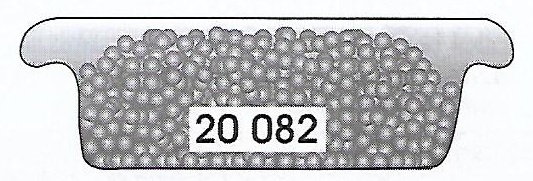 3.		Berapakah anggaran separuh bilangan manik di atas?	What is the estimated half of the number of beads above?	A.	40 164					C.	20 164	B.	30 123					D.	10 0414.	Bundarkan 976 427 kepada ribu yang terdekat.	Round off 976 427 to the nearest thousand.	A.	977 000				C	980 000	B.	976 000				D.	980 4005.	Lengkapkan.	Complete it.			         + 3 812 + 240 208 = 730 429	A.	446 400				C.	486 409	B.	468 590				D.	490 4096.	Aufa menulis nombor 518 274 mengikut nilai tempat di bawah.	Aufa writes number 518 274 according to the place value below.	Dua digit, dalam jadual di atas ditulis salah. Apakah digit-digit tersebut?	Two digits in the table above are written incorrectly. What are the digits?	A.	6, 2					C.	5, 8	B.	6, 8					D.	2, 47.	7 ratus ribu - 305 824 =	7 hundred thousands - 305 824 = 	A.	390 100				C.	394 176	B.	393 176				D.	404 7108.	5 035 + 75 004 + 248 210 =	A.	308 200				C.	348 399	B.	328 249				D.	400 3989.	476 258 - 202 419 - 3 289 = 	A.	270 550				C.	272 650	B.	271 678				D.	274 75010.	Cari hasil darab 78 x 2 328.	Find the product of 78 x 2 328.	A.	263 578				C.	208 804	B.	257 542				D.	181 58411.	208 947 ÷ 4 =	A.	5 236 baki 1				C.	52 236 baki 1		5 236 remainder 1				52 236 remainder 1	B.	5 236 baki 3				D.	52 236 baki 3		5 236 remainder 3				52 236 remainder 312.	98 912 - 7 080 ÷ 60 =	A.	98 074					C.	98 884	B.	98 794					D.	98 99413.	 + 3  = 	A.	3 					C.	3 	B.	4 					D.	4  14.	Nilai pecahan bagi 2  daripada 35 ialah	The fractional value of 2  of 35 is	A.	90					C.	70	B.	80					D.	6015.	2.75 + 4 + 6.208 =	A.	12.958					C.	13.005	B.	12.908					D.	13.98516.	25 cm + 7.4 m = ____________ m.	A.	6.25					C.	7.75	B.	7.65					D.	8.2517.	RM760 000 - RM268 400 + RM59 100 =	A.	430 879				C.	550 700	B.	505 700				D.	590 80018.	Tukarkan 3  kepada nombor perpuluhan.	Convert 3  to a decimal number.	A.	2.4					C.	3.4	B.	3.2					D.	3.819.	Jadual menunjukkan bilangan kereta yang dijual oleh Syarikat Autobes pada 	tahun 2020.	The table shows the number of cars sold by Autobes Company in 2020.	Jumlah kereta yang dijual ialah	The total number of cars sold is	A.	200 702				C.	207 645	B.	203 527				D.	208 75220.	Fairus membuat pengiraan seperti di bawah.	Fairus makes the calculation as below.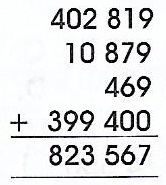 	Jawapan Fairus salah kerana satu digit jawapannya salah. Apakah digit yang 	salah itu?	Fairus’s answer is wrong because one digit of his answer is wrong. What is the 	wrong digit?	A.	2					C.	6	B.	5					D.	821.	Jumlah murid yang menduduki ujian IQ pada tahun 2020 ialah 518 903 orang 	murid. Bilangan murid yang lulus ujian IQ itu ialah 424 797. Berapakah murid 	yang gagal?	The number of pupils who sit for the IQ test in 2020 is 518 903 pupils. The number of 	pupils who passed the IQ test is 424 797. How many pupils failed?	A.	93 620					C.	104 216	B.	94 106					D.	140 26122.	Jadual menunjukkan bilangan penduduk di Kampung Pinang Sebatang.	The table shows the number of residents in Kampung Pinang Sebatang.	Berapakah bilangan kanak-kanak di Kampung Pinang Sebatang?	How many children are there in Kampung Pinang Sebatang?	A.	230 747				C.	244 477	B.	234 477				D.	244 60323.	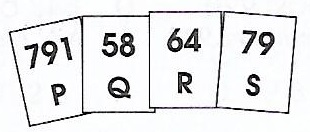 	Rajah menunjukkan empat keping kad yang bernombor. Hasil darab dua 	nombor yang manakah akan menghasilkan jawapan 45 878?	The diagram shows four numbered cards. Product of which two numbers will 	give an answer of 45 878?	A.	P dan Q				C.	P dan R		P and Q					P and R	B.	Q dan S				D.	Q dan R		Q and S					Q and R24.	Hasil darab 7 582 dengan 68 terletak di antara	The product of 7 582 and 68 is located between	A.	490 ribu dan 500 ribu				490 thousands and 500 thousands	B.	500 ribu dan 510 ribu				500 thousands and 510 thousands		C.	510 ribu dan 520 ribu		510 thousands and 520 thousands		D.	520 ribu dan 530 ribu		520 thousands and 530 thousands25.	Aidil membuat pengiraan di bawah.	Aidil makes the calculation below.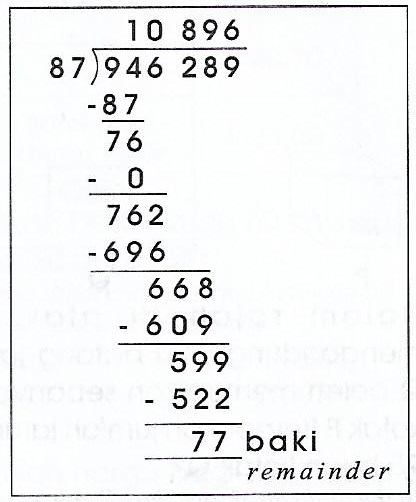 	Satu digit telah salah ditulis pada jawapan. Apakah digit yang salah itu?	One digit was incorrectly written in the answer. What is the wrong digit?	A.	0					C.	8	B.	1					D.	926.	Sebanyak 205 800 jubin diperlukan untuk lantai bagi 600 buah rumah yang 	sama besar. Kira bilangan jubin untuk sebuah rumah.	A total of 205 800 tiles are required for the floor of 600 houses of the same 	large. 	Calculate the number of tiles for a house.	A.	343					C.	432	B.	353					D.	45527.	Sebanyak 16 kumpulan mengambil bahagian dalam projek amal. Setiap 	kumpulan terdiri daripada 30 orang lelaki dan 17 orang wanita. Berapakah 	beza bilangan lelaki dengan bilangan wanita yang mengambil bahagian 	dalam projek amal itu?	A total of 16 groups participated in the charity project. Each group consists of 30 	men and 17 women. What is the difference in number between men and 	women	who took part in the charity project?	A.	200					C.	280	B.	208					D.	31828.	Umur Zamani ialah 30 tahun. Umur Zulhelmi ialah 15 tahun lebih tua daripada 	Zamani. Berapakah jumlah umur mereka?	Zamani’s age is 30 years old. Zulhelmi’s age is 15 years older than Zamani. 	What is the 	total of their age?	A.	30					C.	50	B.	40					D.	7529.	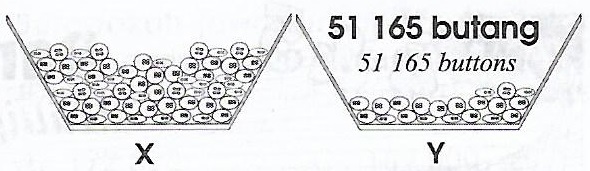 	Dalam rajah di atas, bilangan butang di dalam bekas X ialah 5 kali lebih 	banyak daripada bilangan butang di dalam bekas Y. Hitung jumlah butang 	di dalam kedua-dua bekas X dan Y.	In the diagram above, the number of buttons in the container X is 5 times 	more than 	the number of buttons in the container Y. Calculate the number of buttons in 	both containers X and Y.	A.	300 990				C.	304 990	B.	302 990				D.	306 99030.	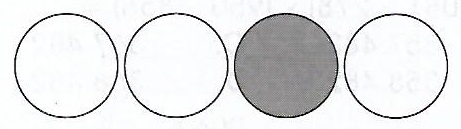 	Hitung peratus kawasan berlorek daripada seluruh rajah.	Calculate the percentage of shaded region from the whole diagram.	A.	10%					C.	25%	B.	15%					D.	35%31.	Shima mempunyai RM700. Dia membelanjakan 65% daripada wang itu dan 	bakinya disimpan. Hitungkan wang yang disimpan.	Shima has RM700. She spends 65% of the money and the balance is saved. 	Calculate the saved money.	A.	RM245					C.	RM450	B.	RM350					D.	RM70032.	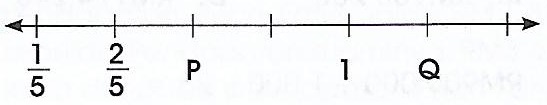 	Rajah menunjukkan satu garis nombor. Cari nilai P dan Q.	The diagram shows a number line. Find the values of P and Q.	A.	P =   , Q = 1 			C.	P =   , Q = 1 		B.	P =   , Q = 1 			D.	P =   , Q = 1 	33.	Hasil darab perpuluhan yang manakah betul?	Which product of the decimals is correct?	I.	47 x 1.036 = 52.035	II.	8.918 ÷ 14 = 0.637	III.	489.18 ÷ 60 = 8.153	A.	I dan II					C.	II dan III		I and II						II and III	B.	I dan III				D.	I, II dan III		I and III						I, II and III34.	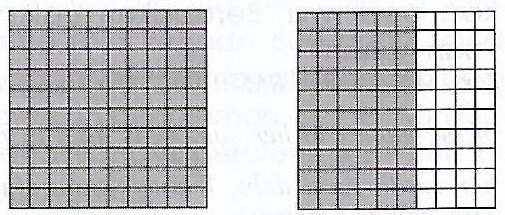 	Peratus kawasan berlorek daripada seluruh rajah ialah	The percentage of shaded regions from the whole diagram is	A.	1 					C.	1 	B.	1 					D.	1  35.	Rajah menunjukkan harga bagi sebuah lori dan sebuah kereta.	The diagram shows the price of a truck and a car.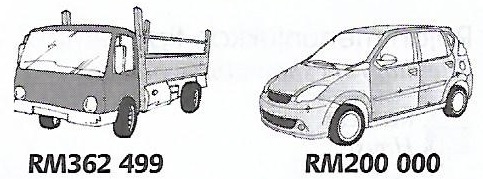 	Berapakah lebih harga lori berbanding harga kereta?	How much more is the price of a truck compared to the price of a car?	A.	RM150 999				C.	RM188 400	B.	RM162 499				D.	RM200 000Soalan 36 - 37Question 36 - 37Rajah menunjukkan suatu bil.The diagram shows a bill.36.	Hitungkan harga seunit beg.	Calculate the unit price of a bag.	A.	RM4					C.	RM8	B.	RM5					D.	RM1137.	Berapakah jumlah wang bil itu?	What is the total amount of the bill?	A.	RM2 860				C.	RM6 732	B.	RM5 140				D.	RM7 63238.	Hitung.	Calculate.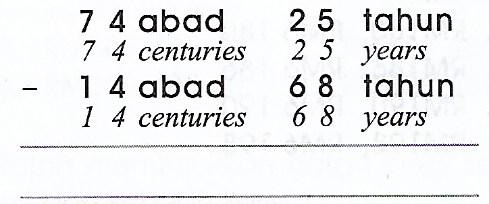 	A.	58 abad 57 tahun			C.	59 abad 57 tahun		58 centuries 57 years				59 centuries 57 years	B.	59 abad 62 tahun			D.	60 abad 62 tahun		59 centuries 62 years				60 centuries 62 years39.	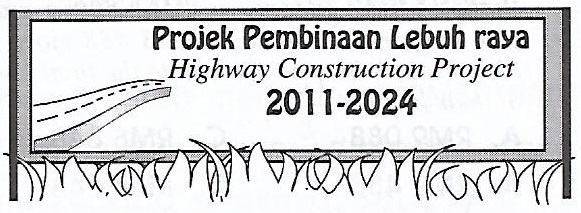 	Rajah menunjukkan pembinaan suatu projek. Hitungkan tempoh pembinaan 	projek itu.	Diagram shows the construction of a project. Calculate the construction 	period of 	the project.	A.	1 dekad 3 tahun			C.	1 abad 1 tahun		1 decade 3 years				1 century 1 year	B.	2 dekad 3 tahun			D.	2 abad 3 tahun		2 decades 3 years				2 centuries 3 years40.	Rajah menunjukkan sebuah kawasan ladang kambing PQR yang perlu 	dipagarkan.	The diagram shows a goat farm area PQR that needs to be fenced.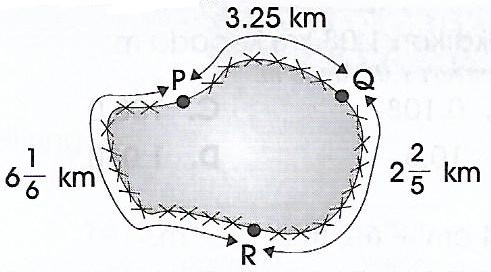 	Berapakah panjang pagar, dalam km, yang diperlukan?	What is the length of the fence in km, which is required?	A.	10.25					C.	11.92	B.	11.817					D.	12.88Kertas soalan tamatEnd of questionSKEMA JAWAPANANSWER SCHEMEDADBCACBADDBCAABCCDABBACDABDDCAACABDDCABISI KANDUNGAN SOALANCONTENT OF THE QUESTIONratus ribuhundredthousandspuluh ributen thousandsributhousandsratushundredspuluhtenssaones528264Jenis KeretaTypes of carBilanganNumbersMyvi71 240Saga65 856Toyota50 342Mazda21 314Lelaki dewasaAdult men250 906Perempuan dewasaAdult women26 817Kanak-kanakChildrenJumlahTotal512 200BarangItemsKuantitiQuantityHarga seunitPrice per unitJumlah hargaTotal priceBegBag260RM2 860StokingSocks600RM4.90KasutShoes80RM22.90JumlahTotalJumlahTotalJumlahTotalNo. SoalanQuestion No.TopikTopic1Nombor hingga 100 000 / Numbers up to 100 0002Nombor hingga 100 000 / Numbers up to 100 0003Nombor hingga 100 000 / Numbers up to 100 0004Nombor hingga 100 000 / Numbers up to 100 0005Tambah / Addition6Nombor hingga 100 000 / Numbers up to 100 0007Tolak / Subtraction8Tambah / Addition9Tolak / Subtraction10Darab / Multiplication11Bahagi / Division12Operasi bergabung / Combine operations13Pecahan / Fraction14Pecahan / Fraction15Perpuluhan / Decimals16Perpuluhan / Decimals17Wang / Money18Perpuluhan / Decimals19Tambah / Addition20Tambah / Addition21Tolak / Subtraction22Operasi bergabung / Combine operations23Darab / Multiplication24Darab / Multiplication25Bahagi / Division26Bahagi / Division27Operasi bergabung / Combine operations28Masa dan waktu / Time29Operasi bergabung / Combine operations30Peratus / Percentages31Wang / Money32Pecahan / Fraction33Perpuluhan / Decimals34Peratus / Percentages35Wang / Money36Wang / Money37Wang / Money38Masa dan waktu / Time39Masa dan waktu / Time40Panjang / Length